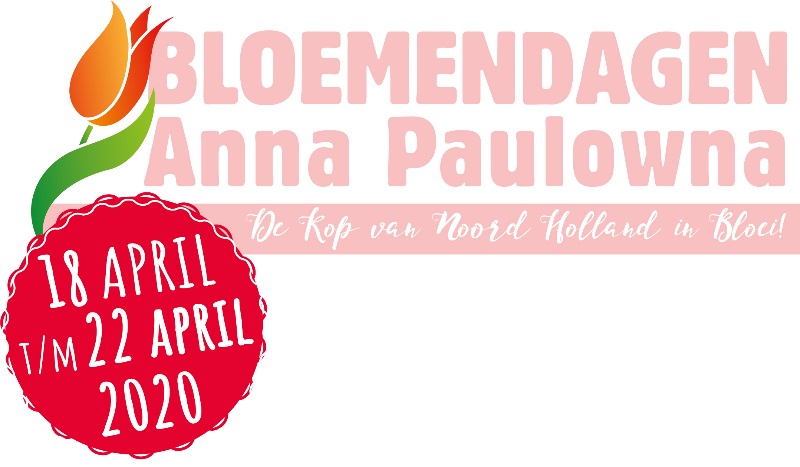 Ja, wij willen graag een gids reserveren voor de Bloemendagen 2020 in Anna Paulowna!Extra (aankruisen wat van toepassing is):O Wij willen nog naar de Poldertuin (30 min) (http://poldertuin.strikingly.com/)O Wij willen nog naar Museum Oud Anna Paulowna (30 min) (www.museumannapaulowna.nl)O Wij willen nog een rondleiding op een bollenbedrijf (30 min)Wij danken u hartelijk voor de geplaatste reservering! U krijgt van ons zo spoedig mogelijk een bevestiging voor ondertekening. Deze gegevens kunt u mailen naar reserveren@bloemendagen.nl of opsturen naar Postbus 309, 1764 ZG Breezand.Naam maatschappij:………………………………………………………………………………………………….Adres:………………………………………………………………………………………………….Postcode en plaats:………………………………………………………………………………………………….Telefoonnummer:………………………………………………………………………………………………….E-mailadres:………………………………………………………………………………………………….Naam groep:………………………………………………………………………………………………….Datum:………………………………………………………………………………………………….Tijd gids: Van………………………….tot………………………………Opstapplaats gids:O Infostand (let op adres: t/o De Poldertuin, hoek Molenvaart/Burg. Mijnlieffstraat, op plein voor gemeentehuis)O Horeca nl. ……………………………………………………………………………..